Załącznik nr 1 do Regulaminu studiów podyplomowych w Uniwersytecie Opolskim 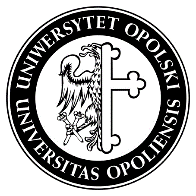 UMOWAO WARUNKACH ODPŁATNOŚCI ZA STUDIA PODYPLOMOWE(zwana dalej: umową)zawarta w dniu …………………., w Opolu pomiędzyimię i nazwisko: ………………………………………………………………………………………zamieszkałą/ym ……………………………………………………………………………………... podającą/ym do korespondencji adres: …………………………………………………………legitymującą/ym się dowodem osobistym/ paszportem ……………………………………PESEL: …………………………………………………………………………………………………posiadająca/ym dyplom ukończenia studiów wyższych ……………………………………................................................................................................................................zwaną/ym dalej SłuchaczemaUniwersytetem Opolskim z siedzibą w Opolu przy Placu Kopernika 11a, 45-040 Opole, reprezentowaną przez: prorektora ds. kształcenia i studentów, _____________________/ Dyrektora Biura Dydaktyki i Spraw Studenckich ____________________ upoważnionego do składania oświadczeń woli w imieniu Uczelni na podstawie pełnomocnictwa Rektora, zwanym dalej Uczelniązwanymi dalej łącznie Stronami, o następującej treści:§ 1Przedmiotem niniejszej umowy jest określenie szczegółowych warunków odpłatności za studia  podyplomowe …………………………………………………………..............................................................................................................................................................................................................................(nazwa studiów), zwanymi dalej zwanych studiami podyplomowymi, prowadzonymi przez Uniwersytet Opolski……………………………………………………………………… ...............................................................................................(nazwa Wydziału).Umowa zostaje zawarta na czas określony tj. okres trwania studiów podyplomowych od dnia .......................................... do dnia ......................... W uzasadnionych przypadkach – w szczególności wprowadzenia stanu zagrożenia epidemicznego lub stanu epidemii – czas trwania studiów podyplomowych może ulec przedłużeniu, w stosunku do terminu, o którym mowa w ust. 2. § 2Uczelnia oświadcza, że warunki funkcjonowania studiów podyplomowych spełniają wymagania określone przepisami ustawy z dnia 20 lipca 2018 r. Prawo o szkolnictwie wyższym i nauce. Uczelnia, zgodnie ze szczegółowymi zasadami organizowania i prowadzenia Studiów,  zobowiązuje się do zapewnienia: kadry dydaktycznej posiadającej odpowiednie kwalifikacje,sal dydaktycznych i niezbędnego wyposażenia,obsługi administracyjno-technicznej studiów podyplomowych,prowadzenia dokumentacji dotyczącej przebiegu studiów,korzystania ze zbiorów bibliotecznych Uczelni, na zasadach ustalonych w Uczelni, wydania po ukończeniu studiów świadectwa ich ukończenia. Zajęcia dydaktyczne na studiach podyplomowych mogą się odbywać przy użyciu metod i technik kształcenia na odległość (w sposób zdalny). Słuchacz zobowiązuje się w tym obszarze do korzystania z poczty elektronicznej oraz narzędzi i systemów teleinformatycznych (MS Temas, Moodle).§ 3Słuchacz zobowiązuje się do:przestrzegania postanowień niniejszej umowy, Regulaminu studiów podyplomowych w Uniwersytecie Opolskim oraz przepisów porządkowych obowiązujących w obiektach Uczelni,terminowego uiszczania opłat za studia podyplomowe,uczestniczenia w zajęciach dydaktycznych, uzyskiwania zaliczeń i składania egzaminów w wyznaczonych terminach oraz spełniania innych wymogów przewidzianych w programie i harmonogramie studiów podyplomowych,§ 4Słuchacz zobowiązuje się do uiszczenia opłaty za studia podyplomowe, o których mowa w § 1 ust. 1 umowy w łącznej wysokości ……………………….. zł (słownie: …………………………………………………………………..……………………………...…), w terminach określonych w niniejszej umowie, na rachunek bankowy Uczelni. Opłatę za studia podyplomowe, o której mowa w ust. 1, Słuchacz zobowiązuje się uiszczać przed rozpoczęciem każdego semestru, w następujących wysokościach i terminach:I semestr w wysokości ………………………..…… zł (słownie: ……………………………..……………), w terminie do dnia ……………………………,II semestr w wysokości ………………………..…… zł (słownie: ……………………………..……………), w terminie do dnia ……………………………,III semestr w wysokości ………………………..…… zł (słownie: ……………………………..……………), w terminie do dnia ……………………………,IV semestr w wysokości ………………………..…… zł (słownie: ……………………………..……………), w terminie do dnia ……………………………,Warunkiem rozpoczęcia studiów podyplomowych przez Słuchacza, obok zawarcia niniejszej umowy, jest złożenie potwierdzenia uiszczenia opłaty, o której mowa w ust. 2 pkt 1) - za pierwszy semestr studiów.Opłaty za studia podyplomowe, o których mowa w ust. 1 i ust. 2 powyżej, mogą być uiszczane w całości lub w części przez inny niż Słuchacz podmiot, jeżeli wynika to ze stosownej odrębnej umowy lub uzgodnienia łączącej Słuchacza z takim podmiotem.W przypadku nieuiszczenia opłaty w obowiązującym terminie naliczane są odsetki ustawowe za opóźnienie.Za datę wniesienia opłaty uważa się datę jej wpływu na rachunek bankowy Uczelni.Uczelnia, na wniosek Słuchacza, wystawia fakturę VAT potwierdzającej dokonanie opłaty za usługi edukacyjne.Fakturę VAT wystawia się na podmiot (studenta/słuchacza/podmiot gospodarczy), z którym zawarto umowę o usługi edukacyjne.Fakturę VAT wystawia się nie później niż 7 dnia od dnia wpłaty całości lub części zobowiązań za usługi edukacyjne.§ 5Niewniesienie przez Słuchacza w ustalonym terminie opłaty semestralnej, o której mowa w § 4 ust. 2, może powodować skreślenie go z listy słuchaczy przez Kierownika studiów podyplomowych zgodnie z § 36 Regulaminu studiów podyplomowych w Uniwersytecie Opolskim.Skreślenie z listy słuchaczy studiów podyplomowych nie zwalnia Słuchacza od obowiązku wobec Uczelni uiszczenia zaległej opłaty wraz z odsetkami§ 6Rozwiązania umowy następuje:z dniem upływu okresu, na jaki została zawarta;z dniem doręczenia Kierownikowi studiów podyplomowych pisemnego oświadczenia Słuchacza o rezygnacji ze studiów podyplomowych;z dniem bezskutecznego upływu terminu na wniesienie odwołania od decyzji o skreśleniu z listy słuchaczy z innych powodów niż rezygnacja ze studiów, a w przypadku jego wniesienia - z dniem wydania decyzji przez Rektora w tym zakresie. W przypadku rozwiązania umowy przed końcem semestru, Słuchacz ma prawo do zwrotu części uiszczonej opłaty za semestr, proporcjonalnie do liczby odbytych zajęć z udziałem Słuchacza. Termin zwrotu należnej Słuchaczowi opłaty wynosi 30 dni, liczony od dnia rozwiązania niniejszej umowy.Jeżeli w dniu rozwiązania umowy Słuchacz zalega z opłatą za studia podyplomowe, jest on zobowiązany uiścić opłatę za semestr proporcjonalnie do liczby odbytych zajęć z udziałem Słuchacza do dnia rozwiązania umowy. W przypadku rezygnacji ze studiów podyplomowych przed ich rozpoczęciem, Słuchacz ma prawo do zwrotu 100 % wniesionej opłaty za studia pomniejszonej o koszty administracyjne, które stanowią równowartość do 5% wysokości kosztów bezpośrednich określonych zgodnie z kosztorysem.Wniosek o zwrot całości lub części opłaty składa się w formie pisemnej Kierownikowi studiów podyplomowych. § 7Słuchacz oświadcza, że są mu znane oraz akceptuje postanowienia Regulaminu studiów podyplomowych w Uniwersytecie Opolskim. § 8Słuchacz, oprócz opłat wymienionych w § 4, uiszcza na rzecz Uczelni opłatę za wydanie dokumentu stwierdzającego ukończenie studiów podyplomowych w wysokości 30 zł.Słuchacz zobowiązany jest do niezwłocznego pisemnego poinformowania Uczelni o każdej zmianie istotnych okoliczności dotyczących niniejszej umowy, z zastrzeżeniem poniesienia skutków prawnych i finansowych w przypadku niewypełnienia tego obowiązku.Umowa została sporządzona w dwóch jednobrzmiących egzemplarzach, po jednym dla każdej ze stron.§ 9Zmiana postanowień Umowy wymaga formy pisemnej pod rygorem nieważności.W sprawach nieuregulowanych niniejszą Umową mają zastosowanie przepisy ustawy Prawo o szkolnictwie wyższym i nauce oraz wewnętrznych aktów prawnych obowiązujących w Uniwersytecie Opolskim, a w szczególności Regulamin studiów podyplomowych w Uniwersytecie Opolskim.Wszelkie spory wynikające z niniejszej Umowy, Strony poddają rozstrzygnięciu sądów powszechnych właściwych dla Uczelni.Umowa została sporządzona w dwóch jednobrzmiących egzemplarzach, po jednym egzemplarzu dla każdej ze Stron. SłuchaczUczelnia............................................................................................................